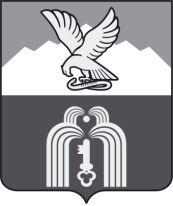 Российская ФедерацияР Е Ш Е Н И ЕДумы города ПятигорскаСтавропольского краяОб утверждении Соглашения об установлении побратимских отношений между городом-курортом Пятигорском (Ставропольский край, Российская Федерация) и Заводским районом г. Минска (Республика Беларусь)» Руководствуясь Федеральным законом от 6 октября 2003 года № 131-ФЗ «Об общих принципах организации местного самоуправления в Российской Федерации», Уставом муниципального образования города-курорта Пятигорска, Положением о порядке установления и развития международных связей муниципального образования города-курорта Пятигорска, уведомлением первого заместителя главы администрации Заводского района г. Минска от 10 ноября 2022 года об исполнении процедур, необходимых для установления побратимских связей,Дума города ПятигорскаРЕШИЛА:1.Утвердить Соглашение об установлении побратимских отношений между городом-курортом Пятигорском (Ставропольский край, Российская Федерация) и Заводским районом г. Минска (Республика Беларусь) (копия Соглашения прилагается).2. Опубликовать настоящее решение в общественно-политической газете «Пятигорская правда».3. Настоящее решение вступает в силу со дня его подписания.ПредседательДумы города Пятигорска                                                             Л.В. Похилько15 ноября 2022 г.№  57-19 ГД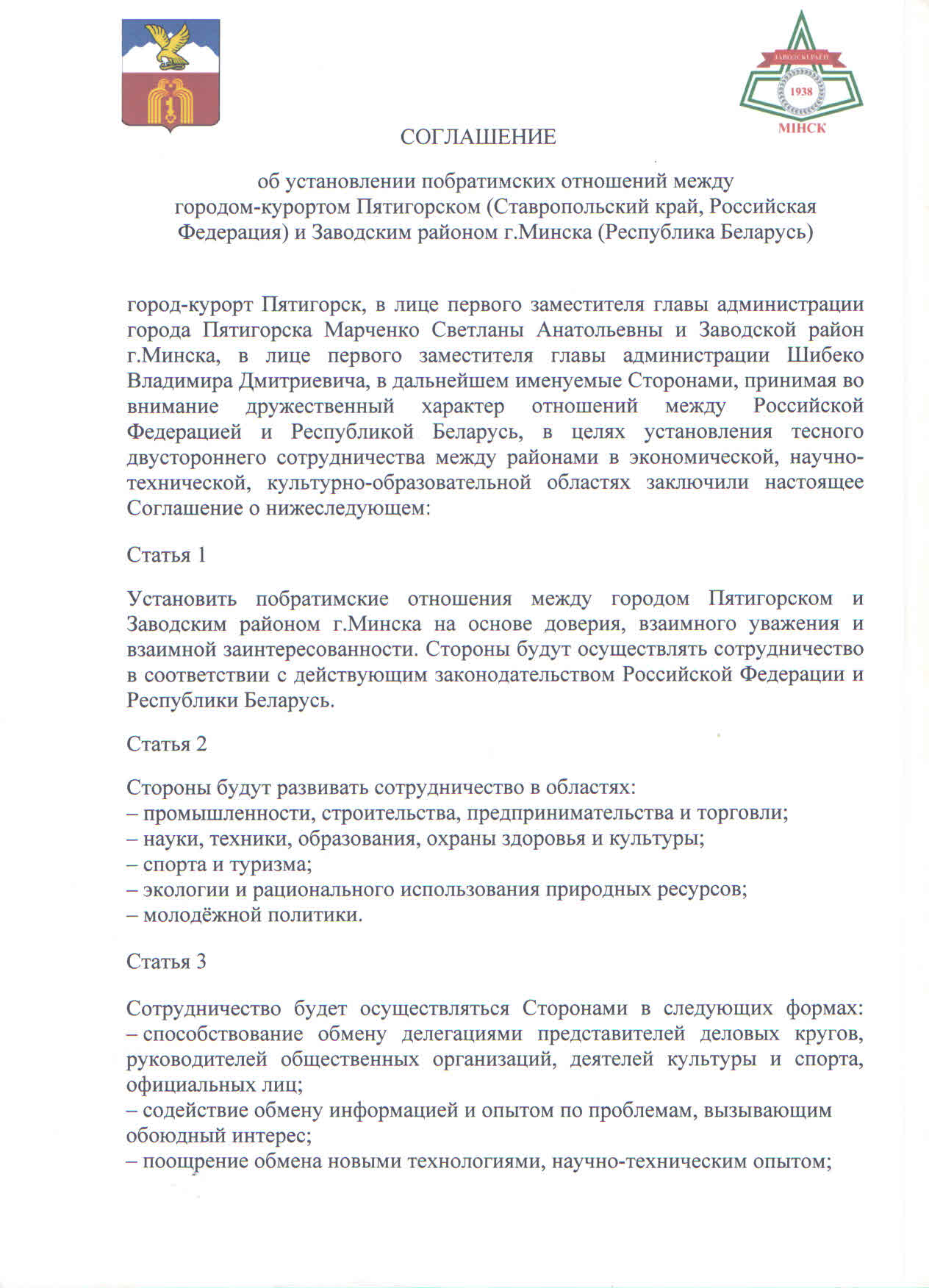 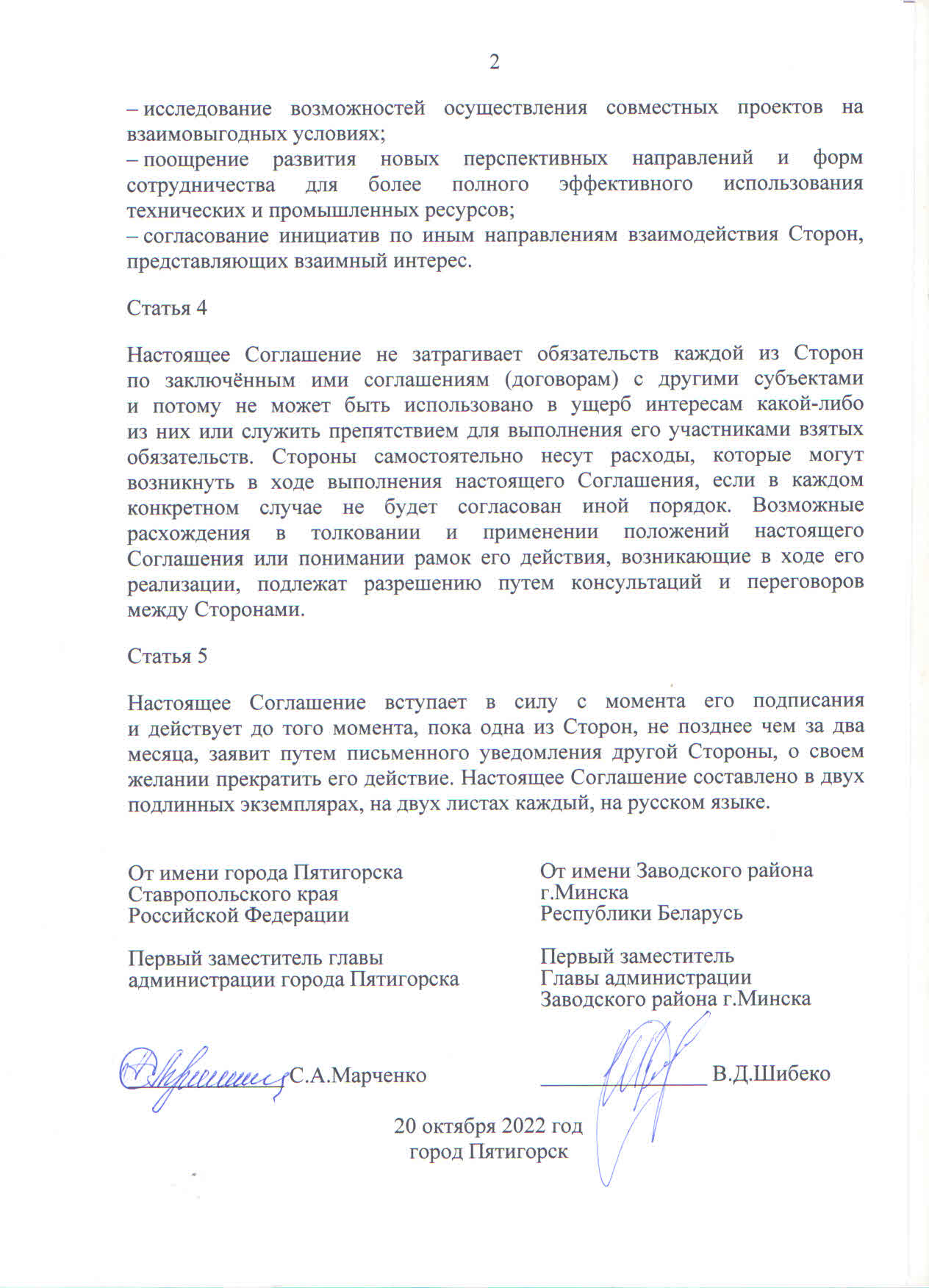 